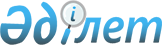 О признании утратившими силу приказов Председателя Агентства Республики Казахстан по регулированию естественных монополий от 21 февраля 2007 года 54-ОД "Об утверждении Правил компенсирования затрат энергопередающей организации на расширение и реконструкцию сетей транспортировки энергии общего пользования на возвратной основе", от 27 июля 2007 года № 197-ОД "О внесении изменений в приказ Председателя Агентства Республики Казахстан по
регулированию естественных монополий от 21 февраля 2007 года № 54-ОД
"Об утверждении Правил компенсирования затрат энергопередающей
организации на расширение и реконструкцию сетей транспортировки
энергии общего пользования на возвратной основе"Приказ Председателя Агентства Республики Казахстан по регулированию естественных монополий от 28 сентября 2010 года № 286-ОД

      В соответствии с пунктом 1-1 статьи 27 Закона Республики Казахстан "О нормативных правовых актах", ПРИКАЗЫВАЮ:



      1. Признать утратившими силу приказы Председателя Агентства Республики Казахстан по регулированию естественных монополий от 21 февраля 2007 года № 54-ОД "Об утверждении Правил компенсирования затрат энергопередающей организации на расширение и реконструкцию сетей транспортировки энергии общего пользования на возвратной основе" (зарегистрированный в Реестре государственной регистрации нормативных правовых актов за № 4578, опубликованный в "Юридической газете" от 15 июня 2007 г. № 90 (1293)), от 27 июля 2007 года № 197-ОД "О внесении изменений в приказ Председателя Агентства Республики Казахстан по регулированию естественных монополий от 21 февраля 2007 года № 54-ОД "Об утверждении Правил компенсирования затрат энергопередающей организации на расширение и реконструкцию сетей транспортировки энергии общего пользования на возвратной основе" (зарегистрированный в Реестре государственной регистрации нормативных правовых актов за № 4878, опубликованный в "Юридической газете" от 7 сентября 2007 г. № 137 (1340)).



      2. Департаменту административной работы Агентства Республики Казахстан по регулированию естественных монополий (Есиркепов Е.О.):



      1) довести настоящий приказ до сведения структурных подразделений  и территориальных органов Агентства Республики Казахстан по регулированию естественных монополий;



      2) в недельный срок направить копию настоящего приказа в Министерство юстиции Республики Казахстан.



      3. Контроль за исполнением настоящего приказа возложить на заместителя Председателя Агентства Республики Казахстан по регулированию естественных монополий Шкарупа А.В.



      4. Настоящий приказ вступает в силу со дня его подписания.      Председатель                               Н. Алдабергенов

 
					© 2012. РГП на ПХВ «Институт законодательства и правовой информации Республики Казахстан» Министерства юстиции Республики Казахстан
				